ПРИЛОЖЕНИЕ 6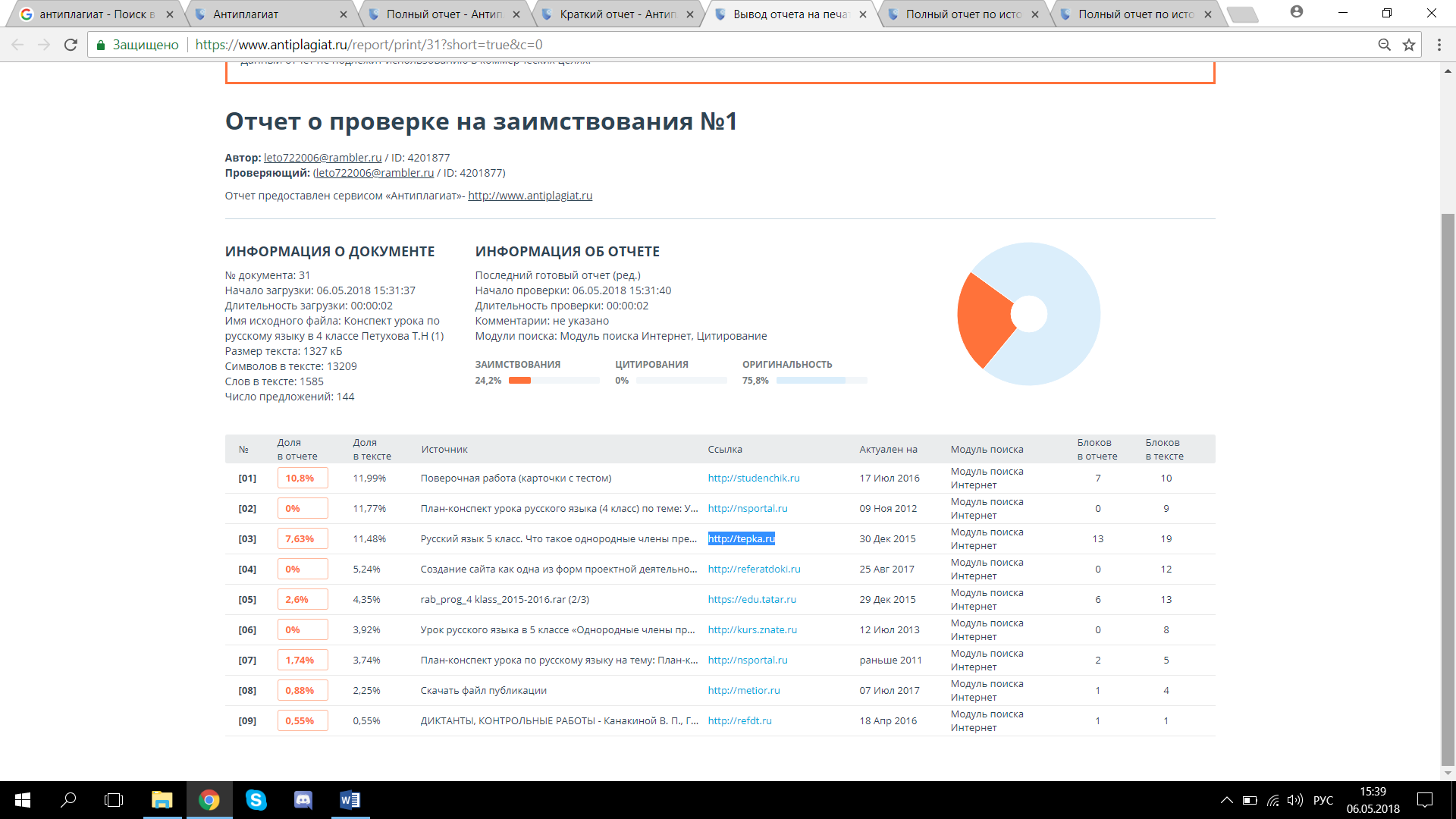 